АВТОНОМНАЯ НЕКОММЕРЧЕСКАЯ ОБРАЗОВАТЕЛЬНАЯ ОРГАНИЗАЦИЯ  ВЫСШЕГО ОБРАЗОВАНИЯЦЕНТРОСОЮЗА РОССИЙСКОЙ ФЕДЕРАЦИИ«РОССИЙСКИЙ УНИВЕРСИТЕТ КООПЕРАЦИИ»КАМЧАТСКИЙ  ФИЛИАЛ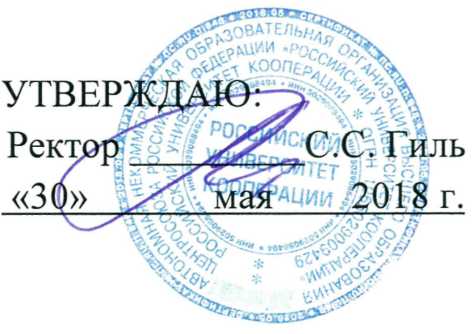 ПРОГРАММА ГОСУДАРСТВЕННОЙ ИТОГОВОЙ АТТЕСТАЦИИпо направлению подготовки 38.03.01  «Экономика»направленность (профиль) программы  «Экономика малого и среднего бизнеса»год набора 2015Петропавловск-Камчатский, 2018Сушко Л.Н., Веняминова Л.Е. Программа государственной итоговой аттестации по направлению подготовки 38.03.01 Экономика   квалификация выпускника – бакалавр. – Петропавловск-Камчатский: Камчатский филиал Российского университета кооперации, 2018. – 21 с. Программа государственной итоговой аттестации по направлению подготовки 38.03.01 «Экономика», профиль «Экономика малого и среднего бизнеса» разработана в соответствии с требованиями Федерального государственного образовательного стандарта высшего образования по направлению подготовки, утвержденного приказом Министерства образования и науки Российской Федерации от 12.11.2015 г. № 1327.Программа государственной итоговой аттестации: обсуждена и рекомендована к утверждению решением кафедры экономики и управления от «29»марта 2018 г., протокол №10Заведующий кафедрой Экономики и управления                                                                         Сушко Л.Н.одобрена Научно-методическим советом филиала от « 20» апреля  2018 г., протокол № 5.АВТОНОМНАЯ НЕКОММЕРЧЕСКАЯ ОБРАЗОВАТЕЛЬНАЯ ОРГАНИЗАЦИЯ  ВЫСШЕГО ОБРАЗОВАНИЯЦЕНТРОСОЮЗА РОССИЙСКОЙ ФЕДЕРАЦИИ«РОССИЙСКИЙ УНИВЕРСИТЕТ КООПЕРАЦИИ»КАМЧАТСКИЙ ФИЛИАЛЛИСТ СОГЛАСОВАНИЯ ПРОГРАММЫ ГОСУДАРСТВЕННОЙ ИТОГОВОЙ АТТЕСТАЦИИпо направлению подготовки 38.03.01 Экономика направленность (профиль) «Экономика малого и среднего бизнеса»для 2014 года набораПрограмма государственной итоговой аттестации разработана в соответствии с Законом Российской Федерации «Об образовании в Российской Федерации» от 29.12.2012 N 273-ФЗ, ФГОС по направлению подготовки 38.03.01 Экономика, утвержденного приказом Министерства образования и науки Российской Федерации от 12.11.2015 г. № 1327.Целью государственной итоговой аттестации является установление степени готовности обучающегося к самостоятельной деятельности, сформированности профессиональных компетенций в соответствии с ФГОС по направлению подготовки 38.03.01 Экономика. Основной задачей по реализации требований федерального государственного образовательного стандарта является реализация практической направленности подготовки специалистов с высшим образованием. Конечной целью обучения является подготовка бакалавра, обладающего актуальной совокупностью теоретических знаний и готового решать профессиональные задачи. При разработке программы государственной итоговой аттестации учтена степень использования профессиональных компетенций и необходимых для них знаний и умений. Видом государственной итоговой аттестации выпускников направления подготовки 38.03.01 Экономика, направленность (профиль) «Экономика малого и среднего бизнеса» является выпускная квалификационная работа. Этот вид испытаний позволяет наиболее полно проверить освоенность выпускником профессиональных компетенций, готовность выпускника к выполнению видов деятельности, предусмотренных ФГОС. Государственная итоговая аттестация является частью оценки качества освоения программы подготовки бакалавров по направлению подготовки 38.03.01  Экономика и является обязательной процедурой для выпускников, завершающих освоение программы прикладного бакалавриата в Камчатском филиале Российского университета кооперации. В программе ГИА разработана тематика ВКР, отвечающая следующим требованиям: овладение профессиональными компетенциями, комплексность, реальность, актуальность, уровень современности используемых средств. Организация и проведение ГИА предусматривает большую подготовительную работу преподавательского состава филиала, систематичности в организации контроля в течение всего процесса обучения обучающихся в образовательном учреждении. В ходе ГИА осуществляется проверка освоенных общекультурных, общепрофессиональных, профессиональных и дополнительных профессиональных компетенций. Предложенная тематика ВКР соответствует содержанию учебного плана. Государственная итоговая аттестация в форме защиты выпускных квалификационных работ (дипломных работ) по изученным дисциплинам позволит объективно оценить уровень подготовки выпускников. Директор ООО «Северо Кавказскийтехнический центр»  				                  А.В. КолесниковМ.П.СОДЕРЖАНИЕОБЩИЕ ПОЛОЖЕНИЯ1.1. Нормативно - правовые документы Программа государственной итоговой аттестации разработана в соответствии с требованиями  нижеперечисленных нормативно - правовых документов: - Федеральный закон от 29.12.2012 г. № 273-ФЗ «Об образовании в Российской Федерации»; - Федеральный государственный образовательный стандарт высшего образования по направлению подготовки 38.03.01 Экономика от 12.11.2015 г. № 1327 (далее - ФГОС ВО);- Порядок организации и осуществления образовательной деятельности по образовательным программам высшего образования – программам бакалавриата, программам специалитета, программам магистратуры, утвержденный приказом Минобрнауки России от 05.04.2017 № 301; -Порядок проведения государственной итоговой аттестации по образовательным программам высшего образования – программам бакалавриата, программам специалитета и программам магистратуры, утвержденный приказом Минобрнауки России от 29.06.2015 г. № 636.1.2. Цель и задачи государственной итоговой аттестацииЦель государственной итоговой аттестации – определение соответствия результатов освоения обучающимися основных образовательных программ соответствующим требованиям федерального образовательного  стандарта.Задачи государственной итоговой аттестации определяются основными видами профессиональной деятельности по соответствующему направлению подготовки 38.03.01 Экономика, направленность (профиль) программы «Экономика малого и среднего бизнеса»:расчетно-экономическая деятельность:– подготовка исходных данных для проведения расчетов экономических и социально-экономических показателей, характеризующих деятельность хозяйствующих субъектов;– проведение расчетов экономических и социально-экономических показателей на основе типовых методик с учетом действующей нормативно-правовой базы;– разработка экономических разделов планов предприятий различных форм собственности, организаций, ведомств.организационно-управленческая деятельность:– участие в разработке вариантов управленческих решений, обосновании их выбора на основе критериев социально-экономической эффективности с учетом рисков и возможных социально-экономических последствий принимаемых решений;– организация выполнения порученного этапа работы;– оперативное управление малыми коллективами и группами, сформированными для реализации конкретного экономического проекта;– участие в подготовке и принятии решений по вопросам организации управления и совершенствования деятельности экономических служб и подразделений предприятий различных форм собственности, организаций, ведомств с учетом правовых, административных и других ограничений.1.3. Место государственной итоговой аттестации в структуре освоения ОПОПГосударственная итоговая аттестация является базовой частью Блока 3 основной профессиональной образовательной программы по направлению подготовки 38.03.01 Экономика, направленность (профиль) программы «Экономика малого и среднего бизнеса» и завершается присвоением квалификации – бакалавр.Государственная итоговая аттестация проводится в форме контактной работы и самостоятельной работы обучающихся в объеме 20 часов. По решению Ученого совета Российского университета кооперации и в соответствии с учебными планами по направлению подготовки 38.03.01 Экономика, направленность (профиль) программы «Экономика малого и среднего бизнеса» государственная итоговая аттестация включает:  защиту выпускной квалификационной работы, включая подготовку к процедуре защиты и процедуру защиты  (6 з.е., 216 часов, 4 недели).Государственная итоговая аттестация проводится в 8 семестре на 4 курсе при очной форме обучения; на 5 курсе при заочной форме обучения и на 4 курсе при заочной (ускоренное обучение на базе СПО) формах обучения.Подготовка к государственной итоговой аттестации осуществляется на базе обладания выпускником комплексом компетенций, определенных ОПОП по направлению подготовки 38.03.01 Экономика, направленность (профиль) программы «Экономика малого и среднего бизнеса».К государственной итоговой аттестации допускается обучающийся, не имеющий академической задолженности и в полном объеме выполнивший учебный план (индивидуальный учебный план).2. ТРЕБОВАНИЯ К РЕЗУЛЬТАТАМ ОСВОЕНИЯ ОПОПНа государственную итоговую аттестацию выносится оценка сформированности всех общекультурных и  общепрофессиональных, а также профессиональных и дополнительных профессиональных компетенций в соответствии с видами профессиональной деятельности, на которые ориентирована программа бакалавриата.Выпускник должен обладать следующими компетенциями:Общекультурными:способностью использовать основы философских знаний для формирования мировоззренческой позиции (ОК-1); - способностью анализировать основные этапы и закономерности исторического развития общества для формирования гражданской позиции (ОК-2);- способностью использовать основы экономических знаний в различных сферах деятельности (ОК-3); - способностью к коммуникации в устной и письменной формах на русском и иностранном языках для решения задач межличностного и межкультурного взаимодействия (ОК-4);- способностью работать в коллективе, толерантно воспринимая социальные, этнические, конфессиональные и культурные различия (ОК-5);- способностью использовать основы правовых знаний в различных сферах деятельности (ОК-6); - способностью к самоорганизации и самообразованию (ОК-7);- способностью использовать методы и средства физической культуры для обеспечения полноценной социальной и профессиональной деятельности (ОК-8);- готовностью пользоваться основными методами защиты производственного персонала и населения от возможных последствий аварий, катастроф, стихийных бедствий (ОК-9).общепрофессиональными компетенциями:- способностью решать стандартные задачи профессиональной деятельности на основе информационной и библиографической культуры с применением информационно-коммуникационных технологий и с учетом основных требований информационной безопасности (ОПК-1);- способностью осуществлять сбор, анализ и обработку данных, необходимых для решения профессиональных задач (ОПК-2);- способностью выбирать инструментальные средства для обработки экономических данных в соответствии с поставленной задачей, анализировать результаты расчетов и обосновывать полученные выводы (ОПК-3);- способностью находить организационно-управленческие решения в профессиональной деятельности и готовностью нести за них ответственность (ОПК-4).профессиональными компетенциями:расчетно-экономическая деятельность:– способностью собирать и анализировать исходные данные, необходимые для расчета экономических и социально-экономических показателей, характеризующих деятельность хозяйствующих субъектов (ПК-1);- способностью на основе типовых методик и действующей нормативно-правовой базы рассчитывать экономические и социально-экономические показа-тели, характеризующие деятельность хозяйствующих субъектов (ПК-2);- способностью выполнять необходимые для составления экономических разделов планов расчеты, обосновывать их и представлять результаты работы в соответствии с принятыми в организации стандартами (ПК-3); организационно-управленческая деятельность:– способностью организовывать деятельность малой группы, созданной для реализации конкретного экономического проекта (ПК-9);- способностью использовать для решения коммуникативных задач современные технические средства и информационные технологии (ПК-10);- способностью критически оценивать предлагаемые варианты управленческих решений, разрабатывать и обосновывать предложения по их совершенствованию с учетом критериев социально-экономической эффективности, рисков и возможных социально-экономических последствий (ПК-11).3. ТРЕБОВАНИЯ К ПРОВЕДЕНИЮ ГОСУДАРСТВЕННОЙ ИТОГОВОЙ АТТЕСТАЦИИ3.1. Сроки проведения государственной итоговой аттестацииСроки проведения государственной итоговой аттестации определяются ежегодно в соответствии с календарным учебным графиком.3.2. График подготовки и проведения государственной итоговой аттестации по направлению подготовки 38.03.01 Экономика, направленность (профиль) программы «Экономика малого и среднего бизнеса» 4. ПОРЯДОК ПОДАЧИ И РАССМОТРЕНИЯ АПЕЛЛЯЦИИПо результатам государственных аттестационных испытаний обучающийся имеет право подать в апелляционную комиссию письменную апелляцию о нарушении, по его мнению, установленной процедуры проведения государственной итоговой аттестации обучающегося.Апелляция подается лично обучающимся на имя председателя апелляционной комиссии не позднее следующего рабочего дня после объявления результатов государственного аттестационного испытания.Для проведения апелляций по результатам государственных итоговых испытаний в Камчатском филиале Российского университета кооперации создаются апелляционные комиссии.Председателем  апелляционной комиссии утверждается ректор  Российского университета кооперации (лицо, исполняющее его обязанности, или лицо, уполномоченное ректором – на основании приказа ректора). В состав апелляционной комиссии входят председатель указанной комиссии и не менее 3 членов указанной комиссии. Состав комиссии формируется из числа лиц, относящихся к профессорско-преподавательскому составу организации и не входящих в состав государственных экзаменационных комиссий.Процедура рассмотрения апелляции регламентируется Порядком проведения государственной итоговой аттестации по образовательным программам высшего образования – программам бакалавриата, программам специалитета и программам магистратуры, утвержденным приказом Минобрнауки России от 29.06.2015 г. № 636.5. ОПИСАНИЕ МАТЕРИАЛЬНО-ТЕХНИЧЕСКОЙ БАЗЫ, НЕОБХОДИМОЙ ДЛЯ ПРОВЕДЕНИЯ ГОСУДАРСТВЕННОЙ ИТОГОВОЙ АТТЕСТАЦИИДля организации самостоятельной работы обучающихся в период подготовки к процедуре защиты ВКР используется:- библиотечный фонд вуза, расположенный по адресу: г. Петропавловск-Камчатский, ул. Ключевская,11; - помещение для самостоятельной работыПеречень учебной, научной  литературы и ресурсов информационно-телекоммуникационной сети «Интернет», необходимых для подготовки к государственной итоговой аттестацииа) нормативно-правовые документы: 10.	Гражданский кодекс Российской Федерации (часть вторая) от 26.01.1996 № 14–ФЗ (ред. от 21.07.2014) // Собрание законодательства РФ. – 1994. – № 32. – Ст. 3301. – КонсультантПлюс. [Электрон. ресурс]. – Электрон. дан. – [М., 2014].11.	Налоговый кодекс Российской Федерации (часть первая) от 31.07.1998 № 146–ФЗ (ред. от 28.06.2014) // Собрание законодательства РФ. – 1998. – № 31. – Ст.3824. – КонсультантПлюс. [Электрон. ресурс]. – Электрон. дан. – [М., 2014].12.	Налоговый кодекс Российской Федерации (часть вторая) от 05.08.2000 № 117–ФЗ (ред. от 21.07.2014). // Собрание законодательства РФ. – 2000. – № 32. – Ст. 3340. – КонсультантПлюс. [Электрон. ресурс]. – Электрон. дан. – [М., 2014].13.	Об акционерных обществах: Федер. закон от 26.12.1995 № 208–ФЗ (ред. от 21.07.2014) // Собрание законодательства РФ. – 1996. – № 1. – Ст. 1. – КонсультантПлюс. [Электрон. ресурс]. – Элек¬трон. дан. – [М., 2014].14.	Об инвестиционной деятельности в Российской Федерации, осуществляемой в форме капитальных вложений: Федер. закон от 25.02.99 № 39–ФЗ (ред. от 28.12.2013) // Собрание законодательства РФ. – 1999. – № 9. – Ст. 1096. – КонсультантПлюс. [Электрон. ресурс]. – Электрон. дан. – [М, 2014].15.	О бухгалтерском учете: Федер. закон от 06.12.2011 № 402–ФЗ (ред. от 28.12.2013) // Собрание законодательства РФ. – 2011. – № 50. – Ст. 7344. – КонсультантПлюс. [Электрон. ресурс]. – Элек¬трон. дан. – [М., 2014].16.	О несостоятельности (банкротстве): Федер. закон от 26.10.2002 № 127–ФЗ (ред. от 21.07.2014) // Собрание законодательства РФ. – 2002. – № 43. – Ст. 4190. – КонсультантПлюс. [Электрон. ресурс]. – Элек¬трон. дан. – [М., 2014].17.	О рынке ценных бумаг: Федер. закон от 22.04.1996 № 39–ФЗ (ред. от 21.07.2014) // Собрание законодательства РФ. – 1996. – № 17. – Ст. 1918. – КонсультантПлюс. [Электрон. ресурс]. – Элек¬трон. дан. – [М., 2014]. 18.	О финансовой аренде (лизинге): Федер. закон от 29.10.1998 № 164–ФЗ (ред. от 28.06.2013) // Собрание законодательства РФ. – 198. – № 44. – Ст. 5394. – КонсультантПлюс. [Электрон. ресурс]. – Элек¬трон. дан. – [М., 2014].б) основная литература:Анализ и диагностика финансово-хозяйственной деятельности предприятий: Учебник / Под ред. Позднякова В.Я., - М.: НИЦ ИНФРА-М, 2016. - 617 с.: 60x90 1/16. - (Высшее образование: Бакалавриат) (Переплёт 7БЦ) ISBN 978-5-16-009655-1 - Режим доступа: http://znanium.com/catalog/product/547957 Анализ и диагностика финансово-хозяйственной деятельности промышленного предприятия: Учебное пособие / Изюмова Е.Н., Мыльник В.В., Мыльник А.В., - 2-е изд. - М.:ИЦ РИОР, НИЦ ИНФРА-М, 2014. - 313 с.: 60x90 1/16. - (ВО: Бакалавриат) (Переплёт) ISBN 978-5-369-01333-5 - Режим доступа: http://znanium.com/catalog/product/449093Барулин С.В. Финансы [Электронный ресурс]: учебник / С.В. Барулин. – 2-е изд., стер. – М.: КНОРУС, 2015. – 640 с. –  ЭБС book.ru Галай А.Г. Экономический анализ хозяйственной деятельности [Электронный ресурс]: курс лекций/ Галай А.Г., Чашина Т.П.— Электрон. текстовые данные.— М.: Московская государственная академия водного транспорта, 2014.— 81 c.— Режим доступа: http://www.iprbookshop.ru/46897.— ЭБС «IPRbooks», по паролюГорфинкель В.Я. Экономика предприятия (фирмы) : Учебник/Под ред.В.Я.Горфинкеля .-М:Проспект,2011Данилова Н.Ф. Экономический анализ деятельности предприятия [Электронный ресурс]: курс лекций. Учебное пособие для ВУЗов/ Данилова Н.Ф., Сидорова Е.Ю.— Электрон. текстовые данные.— М.: Экзамен, 2009.— 114 c.— Режим доступа: http://www.iprbookshop.ru/952.— ЭБС «IPRbooks», по паролюМокий М.С. Экономика фирмы: учебник и практикум / М.С. Мокий, О.В. Азоева, В.С. Ивановский; под ред. М.С. Мокия / Гриф УМО. – 2-е изд., перераб. и доп. – М. : Юрайт, 2015. – 334 с. – (Бакалавр. Базовый курс). Прыкина Л.В. Экономический анализ предприятия [Электронный ресурс]: учебник для бакалавров/ Прыкина Л.В.— Электрон. текстовые данные.— М.: Дашков и К, 2014.— 253 c.— Режим доступа: http://www.iprbookshop.ru/35335.— ЭБС «IPRbooks», по паролюСергеев И.В. Экономика  организации  (предприятия): Учебное пособие  для  бакалавров/под ред. И. В.Сергеева.-5-е  изд. , испр.и доп.-Юрайт,2013Соломатина А.Н. Экономика, анализ и  планирование на предприятии торговли: Учебник/Под  ред. А. Н. Соломатина .- М: Питер, 2010Финансово-экономический анализ хозяйственной деятельности коммерческих организаций (анализ деловой активности) : учеб. пособие / И.Т. Абдукаримов, М.В. Беспалов. — М. : ИНФРА-М, 2019. — 320 с. — (Высшее образование: Бакалавриат). - Режим доступа: http://znanium.com/catalog/product/1002033Шуляк П.Н. Финансы [Электронный ресурс]: учебник для бакалавров/ Шуляк П.Н., Белотелова Н.П., Белотелова Ж.С.– М.: Дашков и К, 2015.— 383 c.  – ЭБС IPRbooks.Экономика организации (предприятия) : учебное пособие / Ю.И. Растова, С. ФирсоваА. — Москва : КноРус, 2019. — 280 с. — ISBN 978-5-406-06744-4. https://www.book.ru/book/930229Экономика организации (предприятия). (Бакалавриат). Учебное пособие : учебное пособие / О.М. Фокина, А.В. Соломка. — Москва : КноРус, 2019. — 229 с. — ISBN 978-5-406-06997-4. https://www.book.ru/book/931331Экономика организации (предприятия): Практикоориентированный подход : учеб. пособие / Л.Г. Миляева. — Москва : КноРус, 2018. — 224 с. — Для бакалавров. — https://www.book.ru/book/925840Экономика предприятия : учебник. Практикум / В.Д. Грибов, В.П. Грузинов. - 7-е изд., перераб. и доп. — М. : КУРС : ИНФРА-М, 2018. — 448 с. - Режим доступа: http://znanium.com/catalog/product/930124Экономика фирмы: учебник / под ред. В.Я. Горфинкеля / Гриф УМО. – 2-е изд., перераб. и доп. – М. : Юрайт; ИД Юрайт, 2014. – 685 с. – (Бакалавр. Углубленный курс). в) дополнительная литература:Агарков А.П. Управление качеством / Агарков А.П. - М.:Дашков и К, 2017. - 208 с.: ISBN 978-5-394-02226-5 - Режим доступа: http://znanium.com/catalog/product/450883Александров О.А. Экономический анализ: Учебное пособие / Александров О.А. - М.:НИЦ ИНФРА-М, 2016. - 179 с.: 60x90 1/16. - (Высшее образование: Бакалавриат) ISBN 978-5-16-011675-4 - Режим доступа: http://znanium.com/catalog/product/539064Алексеева А.И., Васильев Ю.В., Малеева А.В., Ушвицкий Л.И. Комплексный экономический анализ хозяйственной деятельности: учеб.пособие.- М.: КНОРУС, 2007.- 672с.Алешина О.Г. Маркетинг: Учебное пособие / Алешина О.Г., Веремеенко О.С., Суслова Ю.Ю. - Краснояр.:СФУ, 2017. - 214 с.: ISBN 978-5-7638-3588-5 - Режим доступа: http://znanium.com/catalog/product/978754Анашкина Н.А. Рекламный образ: Учебное пособие для студентов вузов/ Анашкина Н.А.; Под ред. Дмитриева Л.М. - М.:ЮНИТИ-ДАНА, 2015. - 175 с.: 60x90 1/16. - (Азбука рекламы) ISBN 978-5-238-01914-7 - Режим доступа: http://znanium.com/catalog/product/882489Антонов Г.Д. Управление конкурентоспособностью организаций и территорий : учеб. пособие / Г.Д. Антонов, О.П. Иванова, В.М. Тумин. — М. : ИНФРА-М, 2017. — 347 с. — (Высшее образование: Бакалавриат). — www.dx.doi.org/10.12737/18432. - Режим доступа: http://znanium.com/catalog/product/891858Бабич Т.Н. Прогнозирование и планирование в условиях рынка : учеб. пособие / Т.Н. Бабич, И.А. Козьева, Ю.В. Вертакова, Э.Н. Кузьбожев. — М. : ИНФРА-М, 2017. — 336 с. — (Высшее образование: Бакалавриат). — www.dx.doi.org/10.12737/2517. - Режим доступа: http://znanium.com/catalog/product/851194Балдин К.В. Управление рисками в инновационно-инвестиционной деятельности предприятия / Балдин К.В., Передеряев И.И., Голов Р.С., - 3-е изд. - М.:Дашков и К, 2017. - 418 с.: ISBN 978-5-394-02256-2 - Режим доступа: http://znanium.com/catalog/product/415224Басовский Л.Е. Современный стратегический анализ: Учебник / Л.Е. Басовский. - М.: НИЦ ИНФРА-М, 2014. - 256 с.: 60x90 1/16. - (Высшее образование: Магистратура). (переплет) ISBN 978-5-16-005655-5 - Режим доступа: http://znanium.com/catalog/product/424025 Бережной В.И. Методы и модели принятия управленческих решений : учеб. пособие / Е.В. Бережная, В.И. Бережной. — М. : ИНФРА-М, 2017. — 384 с. [Электронный ресурс; Режим доступа http://www.znanium.com].— (Высшее образование: Бакалавриат). — Режим доступа: http://znanium.com/catalog/product/661263БорисковаЛ.А. Управление разработкой и внедрением нового продукта: Учебное пособие/БорисковаЛ.А., ГлебоваО.В., ГусеваИ.Б. - М.: НИЦ ИНФРА-М, 2016. - 272 с.: 60x90 1/16. - (Высшее образование: Бакалавриат) (Переплёт) ISBN 978-5-16-011407-1 - Режим доступа: http://znanium.com/catalog/product/522742Бронникова Т.С. Разработка бизнес-плана проекта : учеб. пособие / Т.С. Бронникова. — 2-е изд., перераб. и доп. — М. : ИНФРА-М, 2017. — 215 с. + Доп. материалы [Электронный ресурс; Режим доступа http://www.znanium.com]. — (Высшее образование: Бакалавриат). — www.dx.doi.org/10.12737/22181. - Режим доступа: http://znanium.com/catalog/product/670875 Вахрушев, В. Д. Экономика отрасли и предприятия (практикум) [Электронный ресурс] : учебное пособие / В. Д. Вахрушев. — Электрон. текстовые данные. — М. : Московская государственная академия водного транспорта, 2015. — 233 c. — 2227-8397. — Режим доступа: http://www.iprbookshop.ru/46890.htmlГоремыкин В.А. Экономика недвижимости: учебник.-7-е изд., перераб. и доп.-М.: Юрайт, 2012.-926с.Горфинкель  В.Я. Бизнес-планирование: Учебник / Под ред. проф. Т. Г. Попадюк, проф. В.Я. Горфинкеля - М.: Вузовский учебник, НИЦ ИНФРА-М, 2017. - 296 с. - Режим доступа: http://znanium.com/catalog/product/883963Гукова О.Н. Организация и планирование деятельности предприятий сферы сервиса : учебное пособие / О.Н. Гукова. — М.: ФОРУМ, 2017. — 160 с. — (Высшее образование. Бакалавриат). - Режим доступа: http://znanium.com/catalog/product/966307Дубровин И.А. Поведение потребителей / Дубровин И.А., - 4-е изд. - М.:Дашков и К, 2017. - 310 с.: ISBN 978-5394-01475-8 - Режим доступа: http://znanium.com/catalog/product/415239Инвестиции / Николаева И.П. - М.:Дашков и К, 2017. - 256 с.:- Режим доступа: http://znanium.com/catalog/product/415112Инвестиции и инновации: Учебное пособие / Щербаков В.Н., Балдин К.В., Дубровский А.В. - М.:Дашков и К, 2016. - 658 с. ISBN 978-5-394-02730-7 - Режим доступа: http://znanium.com/catalog/product/935760Инвестиции: Учебник / Нешитой А.С., - 9-е изд., перераб. и испр. - М.:Дашков и К, 2018. - 352 с.:- Режим доступа: http://znanium.com/catalog/product/324468Кияткина, Е. П. Экономика отрасли [Электронный ресурс] : учебное пособие / Е. П. Кияткина. — Электрон. текстовые данные. — Самара : Самарский государственный архитектурно-строительный университет, ЭБС АСВ, 2008. — 60 c. — 978-5-9585-0232-5. — Режим доступа: http://www.iprbookshop.ru/20543.htmlКостыгина, Л. В. Экономика отрасли [Электронный ресурс] : Учебное пособие / Л. В. Костыгина. — М. : Альтаир–МГАВТ, 2014. — 196 с. - Режим доступа: http://znanium.com/catalog/product/476709Лапуста М. Г. Предпринимательство: учебник / М.Г. Лапуста. — Изд. испр. — М. : ИНФРА-М, 2017. — 384 с. [Электронный ресурс; Режим доступа http://www.znanium.com]. — (Высшее образование: Бакалавриат). - Режим доступа: http://znanium.com/catalog/product/774327Магер В.Е. Управление качеством: Учебное пособие / Магер В.Е. - М.:ИНФРА-М Издательский Дом, 2015. - 176 с.: - (Высшее образование) ISBN 978-5-16-004764-5 - Режим доступа: http://znanium.com/catalog/product/478407 Маховикова Г.А., Касьяненко Т.Г.Экономика недвижимости [электронный ресурс] - М. : КноРус, 2014. - 312 c.- (Бакалавриат) Ссылка: http://www.book.ru/book/916035 Милославская, С. В. Экономика отрасли. Часть 1 [Электронный ресурс] : учебное пособие / С. В. Милославская, Е. В. Потапова. — Электрон. текстовые данные. — М. : Московская государственная академия водного транспорта, 2016. — 140 c. — 2227-8397. — Режим доступа: http://www.iprbookshop.ru/65695.htmlМилославская, С. В. Экономика отрасли. Часть 2. Приложения [Электронный ресурс] : учебное пособие / С. В. Милославская, Е. В. Потапова. — Электрон. текстовые данные. — М. : Московская государственная академия водного транспорта, 2016. — 45 c. — 2227-8397. — Режим доступа: http://www.iprbookshop.ru/65696.htmlМихеева Е.Н. Управление качеством: Учебник / Михеева Е.Н., Сероштан М.В., - 2-е изд., испр. и доп. - М.:Дашков и К, 2017. - 532 с.: ISBN 978-5-394-01078-1 - Режим доступа: http://znanium.com/catalog/product/336613 Налоги и налогообложение : учебник / В.Ф. Тарасова под ред. и др. — Москва : КноРус, 2016. — 495 с. — Для бакалавров. — https://www.book.ru/book/919203Налоги и налогообложение: Учебное пособие / Зарук Н.Ф., Носов А.В., Федотова М.Ю. - М.:НИЦ ИНФРА-М, 2016. - 249 с.: 60x90 1/16. - (Высшее образование: Бакалавриат) (Переплёт 7БЦ) ISBN 978-5-16-011742-3 - Режим доступа: http://znanium.com/catalog/product/5422Панкратов Ф.Г. Коммерческая деятельность: Учебник / Панкратов Ф.Г., - 13-е изд., перераб. и доп. - М.:Дашков и К, 2017. - 500 с.: ISBN 978-5-394-01418-5 - Режим доступа: http://znanium.com/catalog/product/317391Савицкая Г.В. Экономический анализ : учебник / Г.В. Савицкая. — 14-е изд., перераб. и доп. — М. : ИНФРА-М, 2017. — 649 с. — (Высшее образование: Бакалавриат). - Режим доступа: http://znanium.com/catalog/product/ 652550Синяева И.М. Маркетинг услуг / Синяева И.М., Романенкова О.Н., Синяев В.В., - 2-е изд. - М.:Дашков и К, 2017. - 252 с.: ISBN 978-5-394-02723-9 - Режим доступа: http://znanium.com/catalog/product/430570Смирнов Э.А. Теория организации: Учебное пособие / Смирнов Э.А. - М.:НИЦ ИНФРА-М, 2016. - 248 с.: ISBN 978-5-16-000430-3 - Режим доступа: http://znanium.com/catalog/product/556769Чернышева Ю.Г. Анализ и диагностика финансово-хозяйственной деятельности предприятия (организации) : учебник / Ю.Г. Чернышева. — М. : ИНФРА-М, 2017. — 421 с. + Доп. материалы [Электронный ресурс; Режим доступа http://www.znanium.com].  — (Высшее образование: Бакалавриат). — www.dx.doi.org/10.12737/24681. - Режим доступа: http://znanium.com/catalog/product/760797Чувикова В.В. Бухгалтерский учет и анализ [Электронный ресурс]: учебник для бакалавров/ Чувикова В.В., Иззука Т.Б.— Электрон. текстовые данные.— М.: Дашков и К, 2015.— 248 c.— Режим доступа: http://www.iprbookshop.ru/35269.— ЭБС «IPRbooks»Шаронин  П.Н. Теория экономического анализа: Учебник / Бирюков В.А., Шаронин П.Н., - 2-е изд. - М.:НИЦ ИНФРА-М, 2016. - 444 с.: - (Высшее образование: Бакалавриат) ISBN 978-5-16-010319-8 - Режим доступа: http://znanium.com/catalog/product/538674Экономика и управление недвижимостью : учеб. пособие / Е.А. Савельева. — М. : Вузовский учебник : ИНФРА-М, 2018. — 336 с. - Режим доступа: http://znanium.com/catalog/product/1005797 Перечень ресурсов информационно-телекоммуникационной сети «Интернет»:Современные профессиональные базы данных (СПБД):База данных «Библиотека управления» - Корпоративный менеджмент - https://www.cfin.ru/rubricator.shtmlФедеральный образовательный портал «Экономика Социология Менеджмент» http://ecsocman.hse.ruБаза данных «Оценочная деятельность» Минэкономразвития РФ -http://economy.gov.ru/minec/activity/sections/CorpManagment/activity/База данных «Финансовая математика – Библиотека управления» - Корпоративный менеджмент - https://www.cfin.ru/finanalysis/math/База данных Московского отделения Института Управления Проектами (PMI) «База знаний» - https://pmi.ru/articles/Информационные справочные системы: www.consultant.ru — Справочная правовая система «Консультант Плюс».Поисковые системы: Yandex,Google, Rambler, Yahoo и др.Электронно-библиотечные системы:1. Электронная библиотечная система BOOK.ru2. Электронно-библиотечная система ZNANIUM.COM3. Электронно-библиотечная система «Айбукс.ру»4. Электронно- библиотечная система IPRbooks5. Электронная библиотека Издательского центра «Академия»6. Электронно-библиотечная система «РУКОНТ»Офисное программное обеспечение:6. СРЕДСТВА АДАПТАЦИИ ОБРАЗОВАТЕЛЬНОГО ПРОЦЕССА ПРИ ПРОВЕДЕНИИ ГОСУДАРСТВЕННОЙ ИТОГОВОЙ АТТЕСТАЦИИ К ПОТРЕБНОСТЯМ ОБУЧАЮЩИХСЯ ИНВАЛИДОВ И ЛИЦ С ОГРАНИЧЕННЫМИ ВОЗМОЖНОСТЯМИ ЗДОРОВЬЯ (ОВЗ)Для обучающихся из числа инвалидов государственная итоговая аттестация проводится Камчатским филиалом Российского университета кооперации с учетом особенностей их психофизического развития, их индивидуальных возможностей и состояния здоровья (далее - индивидуальные особенности).При проведении государственной итоговой аттестации обеспечивается соблюдение следующих общих требований:- проведение государственной итоговой аттестации для инвалидов в одной аудитории совместно с обучающимися, не являющимися инвалидами, если это не создает трудностей для инвалидов и иных обучающихся при прохождении государственной итоговой аттестации;- присутствие в аудитории ассистента (ассистентов), оказывающего обучающимся инвалидам необходимую техническую помощь с учетом их индивидуальных особенностей (занять рабочее место, передвигаться, прочитать и оформить задание, общаться с председателем и членами государственной экзаменационной комиссии);- пользование необходимыми обучающимся инвалидам техническими средствами при прохождении государственной итоговой аттестации с учетом их индивидуальных особенностей;- обеспечение возможности беспрепятственного доступа обучающихся инвалидов в аудитории, туалетные и другие помещения, а также их пребывания в указанных помещениях (наличие пандусов, поручней, расширенных дверных проемов, лифтов, при отсутствии лифтов аудитория должна располагаться на первом этаже, наличие специальных кресел и других приспособлений).Все локальные нормативные акты Камчатского филиала Российского университета кооперации по вопросам проведения государственной итоговой аттестации доводятся до сведения обучающихся инвалидов в доступной для них форме.По письменному заявлению обучающегося инвалида продолжительность сдачи государственного аттестационного испытания может быть увеличена по отношению к установленной продолжительности его сдачи:  - продолжительность сдачи государственного экзамена, проводимого в письменной форме, - не более чем на 90 минут; - продолжительность подготовки обучающегося к ответу на государственном экзамене, проводимом в устной форме, - не более чем на 20 минут;- продолжительность выступления обучающегося при защите выпускной квалификационной работы - не более чем на 15 минут.В зависимости от индивидуальных особенностей обучающихся с ограниченными возможностями здоровья Камчатский филиал Российского университета кооперации обеспечивает выполнение следующих требований при проведении государственного аттестационного испытания:а) для слепых:- задания и иные материалы для сдачи государственного аттестационного испытания оформляются рельефно-точечным шрифтом Брайля или в виде электронного документа, доступного с помощью компьютера со специализированным программным обеспечением для слепых, либо зачитываются ассистентом;- письменные задания выполняются обучающимися на бумаге рельефно-точечным шрифтом Брайля или на компьютере со специализированным программным обеспечением для слепых, либо надиктовываются ассистентом;- при необходимости обучающимся предоставляется комплект письменных принадлежностей и бумага для письма рельефно-точечным шрифтом Брайля, компьютер со специализированным программным обеспечением для слепых;б) для слабовидящих:- задания и иные материалы для сдачи государственного аттестационного испытания оформляются увеличенным шрифтом;- обеспечивается индивидуальное равномерное освещение не менее 300 люкс;- при необходимости обучающимся предоставляется увеличивающее устройство, допускается использование увеличивающих устройств, имеющихся у обучающихся;в) для глухих и слабослышащих, с тяжелыми нарушениями речи:- обеспечивается наличие звукоусиливающей аппаратуры коллективного пользования, при необходимости обучающимся предоставляется звукоусиливающая аппаратура индивидуального пользования;- по их желанию государственные аттестационные испытания проводятся в письменной форме;г) для лиц с нарушениями опорно-двигательного аппарата (тяжелыми нарушениями двигательных функций верхних конечностей или отсутствием верхних конечностей):- письменные задания выполняются обучающимися на компьютере со специализированным программным обеспечением или надиктовываются ассистентом;- по их желанию государственные аттестационные испытания проводятся в устной форме.Обучающийся инвалид не позднее, чем за 3 месяца до начала проведения государственной итоговой аттестации подает письменное заявление о необходимости создания для него специальных условий при проведении государственных аттестационных испытаний с указанием его индивидуальных особенностей. К заявлению прилагаются документы, подтверждающие наличие у обучающегося индивидуальных особенностей (при отсутствии указанных документов в Камчатском филиале Российского университета кооперации.В заявлении обучающийся указывает на необходимость (отсутствие необходимости) присутствия ассистента на государственном аттестационном испытании, необходимость (отсутствие необходимости) увеличения продолжительности сдачи государственного аттестационного испытания по отношению к установленной продолжительности (для каждого государственного аттестационного испытания).1Общие положения61.1Нормативно - правовые  документы 61.2Цель и задачи государственной итоговой аттестации61.3Место государственной итоговой аттестации в структуре освоения ОПОП72Требования к результатам освоения ОПОП73Требования к проведению государственной итоговой  аттестации103.1Сроки проведения государственной итоговой  аттестации103.2График подготовки и проведения государственной итоговой  аттестации104Порядок подачи и рассмотрения апелляции115Описание материально-технической базы, необходимой для проведения государственной итоговой аттестации116Средства адаптации образовательного процесса при проведении государственной итоговой аттестации к потребностям обучающихся инвалидов и лиц с ограниченными возможностями здоровья (ОВЗ)18ПриложенияСодержание работыПримерные сроки  проведения1.Ознакомление обучающихся с программой ГИА на общем собрании.Ознакомление обучающихся с порядком подачи и рассмотрения апелляций.Ознакомление обучающихся с перечнем тем ВКР. не позднее чем за 6 месяцев до начала ГИА2.Подача обучающимся с ОВЗ в деканат письменного заявления о необходимости создания для него специальных условийне позднее чем за 3 месяца до начала ГИА3.Утверждение председателя ГЭК по программам ВОне позднее 31 декабря, предшествующего году проведения ГИА4.Утверждение состава ГЭК. Назначение секретаря комиссиине позднее чем за 1 месяц до даты начала ГИА5.Составление расписание ГИАне позднее чем за 30 календарных дней до первого государственного итогового аттестационного испытания6.Приказ о закреплении темы ВКР, руководителя и консультантов за студентомне позднее даты начала преддипломной практики7.Издание приказа о допуске к государственным итоговым аттестационным испытаниямпосле выполнения в полном объеме учебного плана ( индивидуального учебного плана) по ОПОП и отсутствии академической задолженности8.Выдача студентам индивидуальных заданий на выполнение ВКРне позднее даты начала преддипломной практики9.Составление письменного отзыва о работе обучающегося в период подготовки ВКР и размещение его на ЭИОСне позднее 5 календарных дней до защиты ВКР10.Ознакомление обучающихся с отзывом.не позднее 5 календарных дней до защиты ВКР11.Предоставление на кафедру переплетённой и подписанной обучающимся и  руководителем ВКР, выпускной квалификационной работы, отзыва руководителя ВКР и отчёта о проверке на заимствование по системе «Антиплагиат»не позднее 5 календарных дней до защиты ВКР12.Размещение законченной и оформленной в соответствии с методическими рекомендациями ВКР в электронном виде на ЭИОСне позднее 5 календарных дней  до начала ГИА согласно календарному графику13.Передача ВКР вместе с письменными отзывами руководителя ВКР секретарю государственной экзаменационной комиссиине позднее 2 календарных дней до защиты ВКР14.Защита ВКР в соответствии с расписаниемСвободно распространяемое программное обеспечениеMyTestX (компьютерное тестирование);NVDA (программа для лиц со слабым зрением, помогает работать с компьютером);Консультант Плюс (сопровождение в рамках поддержки Российского образования)Лицензионное программное обеспечениеDesktop School ALNG LicSARk MVL;Kaspersky Endpoint Security для бизнеса